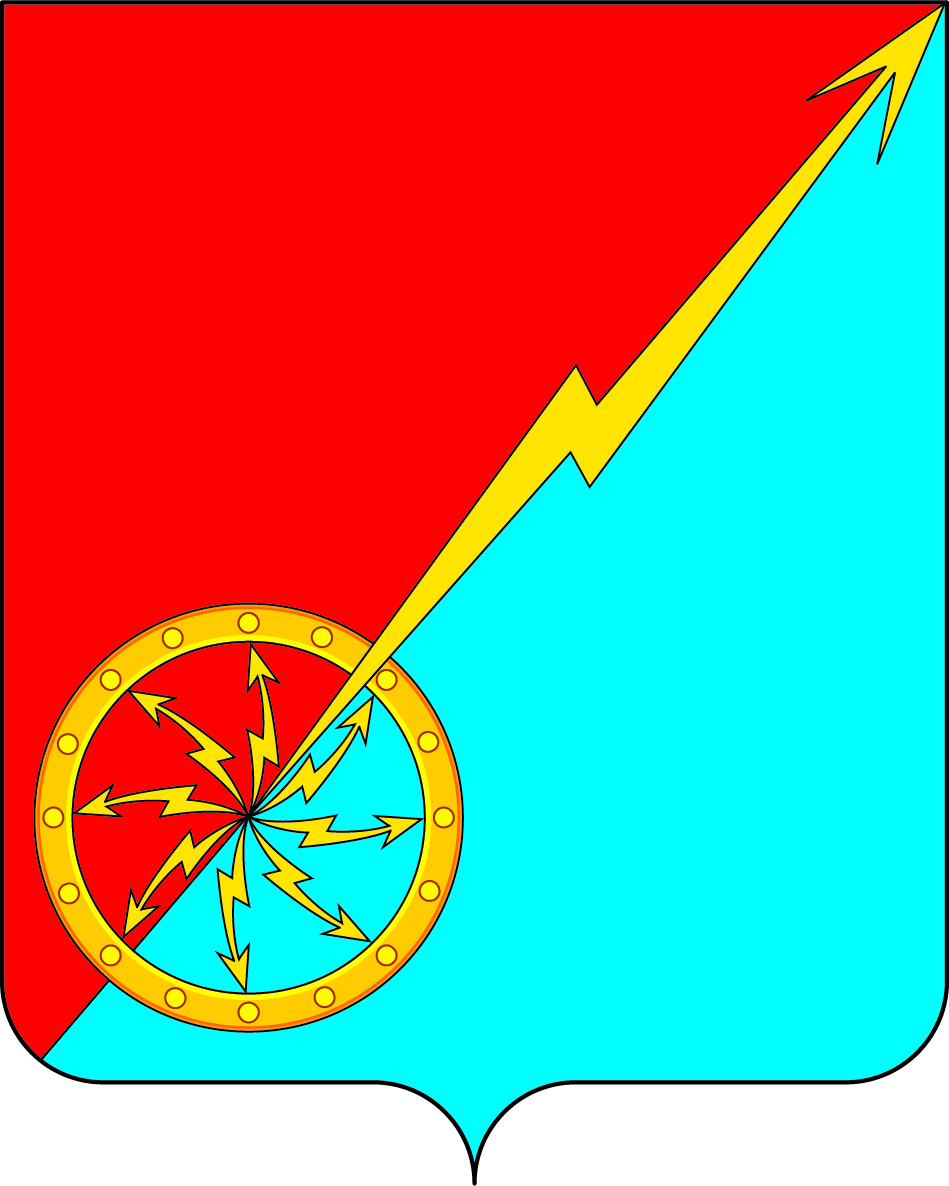 Российская ФедерацияЩекинский район Тульской областиАдминистрация муниципального образования город СоветскЩекинского районаПОСТАНОВЛЕНИЕ30 января 2020 года                                   № 1-23Об утверждении стоимости услуг, предоставляемых согласно гарантированному перечню услуг по погребению, и подлежащей  возмещению организации по оказанию ритуальных услуг с правами  специализированной службы по погребению безродных, невостребованных и неопознанных умерших на территории муниципального образования город Советск Щекинского района на 2020 год В соответствии с Федеральным законом от 06.10.2003 года № 131-ФЗ «Об общих принципах организации местного самоуправления в Российской Федерации», Федеральным законом от 12.01.1996 г. № 8-ФЗ «О погребении и похоронном деле», на основании Устава муниципального образования город Советск Щекинского района  администрация муниципального образования город Советск Щекинского района ПОСТАНОВЛЯЕТ:1. Утвердить стоимость услуг, предоставляемых согласно гарантированному перечню услуг по погребению, и подлежащей  возмещению организации по оказанию ритуальных услуг с правами  специализированной службы по погребению безродных, невостребованных и неопознанных умерших на территории муниципального образования город Советск Щекинского района на 2020 год. (приложение)2. Контроль за исполнением настоящего постановления оставляю за собой.3. Постановление обнародовать путем размещения на официальном сайте муниципального образования город Советск Щекинского района и на информационном стенде администрации муниципального образования город Советск Щекинского района по адресу: Тульская область, Щекинский район, г.Советск, пл.Советов, д.1.4. Постановление вступает в силу со дня официального обнародования и распространяется на правоотношения возникшие с 01 февраля 2020 года и до последующей индексации .Глава администрации муниципального образованиягород Советск Щекинского района         			            Г.В.Андропов                                                                                            Согласовано:                                                                                                О.А. Пузочкина	Н.Ю.ГрековаИсп. Романова Н.Н.тел. 7-45-41Приложение к постановлению администрации муниципального образования город СоветскЩекинского районаот ____________2020г. № ______Стоимостьуслуг, предоставляемых согласно гарантированному перечню услуг по погребению, и подлежащей возмещению организации по оказанию ритуальных услуг с правами специализированной службы по погребению безродных, невостребованных и неопознанных умерших на территории муниципального образования город Советск Щекинского района на 2020 год с 01 февраля 2020 года и до последующей индексации Глава администрации муниципального образованиягород Советск Щекинского района         			            Г.В.Андропов       №п/пНаименование услугСумма затрат1.Оформление документов, необходимых для погребения256,532.Облачение тела       1964,783.Предоставление гроба1275,04.Перевозка тела (останков) умершего на кладбище        1300,165.Погребение 1328,39Итого:6124,86